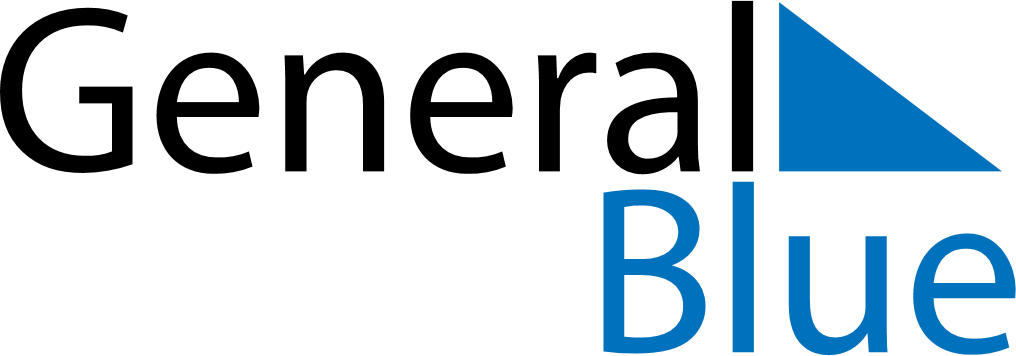 October 2019October 2019October 2019October 2019United StatesUnited StatesUnited StatesSundayMondayTuesdayWednesdayThursdayFridayFridaySaturday1234456789101111121314151617181819Columbus Day20212223242525262728293031Halloween